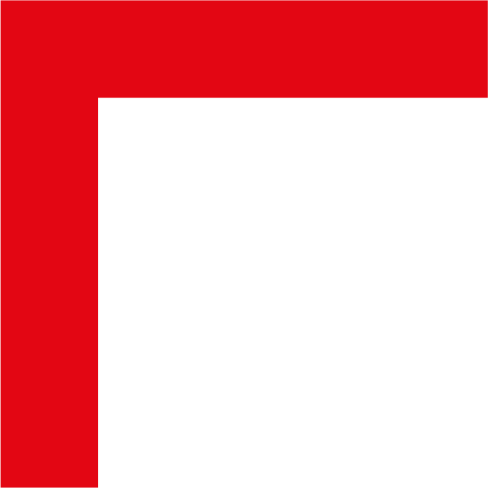 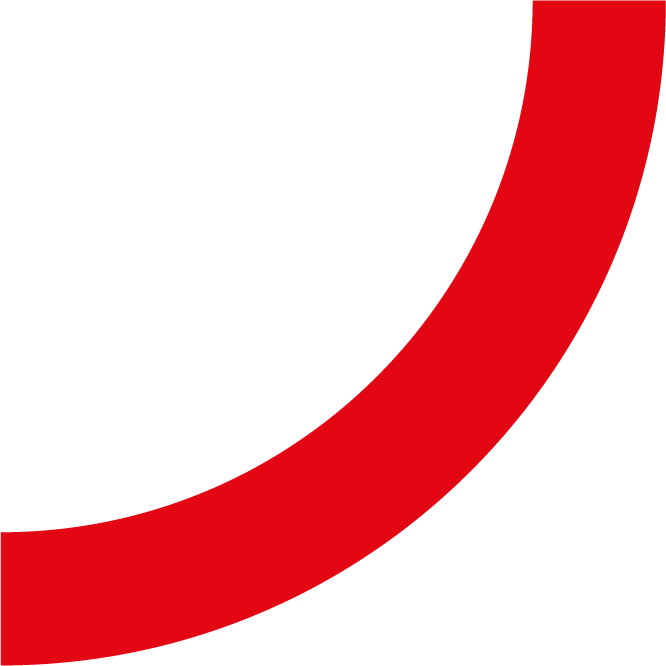 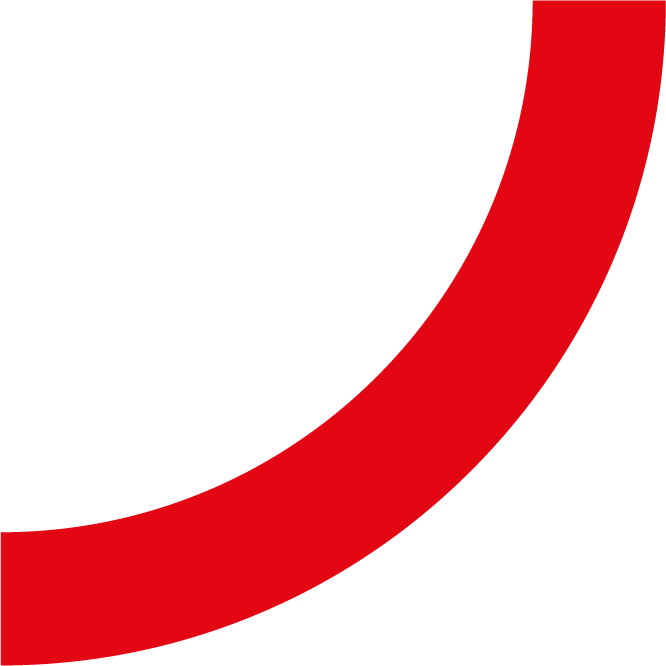 Application Form: Kick Start Accelerator ProgrammeKick Start is open to any QUB student who has an idea for a venture. The form should be completed and emailed to pg.skills@qub.ac.uk by 4.30pm on Thursday 31st May 2018. You will be notified by Monday 4th June 2018 if your application has been successful.Your IdeaQ1. In 140 characters or less, please sum up your innovative idea:Please tell us in 250 words or less:Q2.  Why you want to participate in this programme?Q3.  What stage are you at with your idea currently? Where would you like to see it in 3 years’ time?Q4.  What you expect to get out of this programme? What support do you need to grow your idea?In order to participate on the Kick-Start Accelerator Programme, you need to be able to commit to the 5 days training. For 2018 these dates are:2nd-6th July (inclusive)Please tick the box to confirm you are available from 10am – 4pm on each of these days 	Please tick the box to confirm you give consent for your picture to be taken during the course for marketing purposes 									            	If you have any dietary requirements, please note them here:If you have any questions about the application process, or the wider programme, please contact Claire Harris on 028 9097 3568 or Claire.harris@qub.ac.ukContact DetailsContact DetailsQUB Email Address:Daytime telephone number (including code):